                              nieuwsbrief Zonnebos    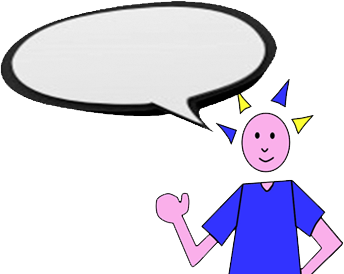                                                                          Vrijaf op woensdag 29 mei,                                                                              donderdag 30 mei en                                                                                    vrijdag 31 mei.woensdag 29 mei, donderdag 30 mei en vrijdag 31 mei 2019vrijaf! maandag 3 juni 2019klas groen en blauw: scheepvaartklassen t.e.m. 7 juni. sportdag voor de elmer-, konijnen-, vissen- en monsterklas. Graag sportief aankleden 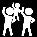 klas oranje en geel: zwemmen. Kostprijs: 2 euro (gratis voor leerlingen van geboortejaar 2006).dinsdag 4 juni 2019jip en janneke-, elmer-, poezen-, vissen- en monsterklas en klas rood: zwemmen. Kostprijs: 2 euro (gratis voor kleuters en leerlingen van geboortejaar 2006).woensdag 5 juni 2019fruitdag: graag een stuk fruit meegeven.donderdag 6 juni 2019klas geel: minigolf in Brasschaat. Kostprijs: 3,50 euro.sportdag voor de leerlingen van type 2 lager. Graag sportief aankleden bijtjes-, tijgers-, kippen-, panda-, pinguïn-, vossen- en konijnenklas: zwemmen. Kostprijs: 2 euro (gratis voor leerlingen van geboortejaar 2006).vrijdag 7 juni 2019sportdag  voor de beren-, vlinder- en poezenklas. Graag sportief aankleden 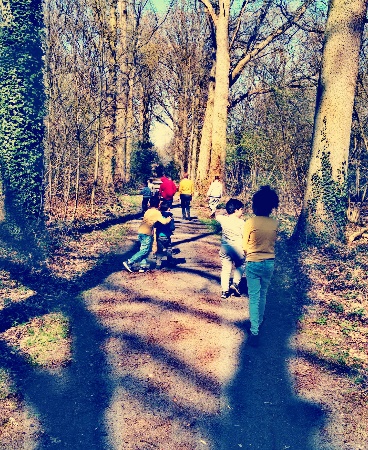 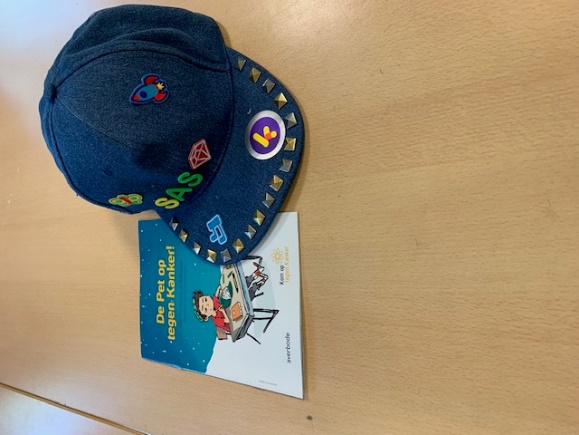 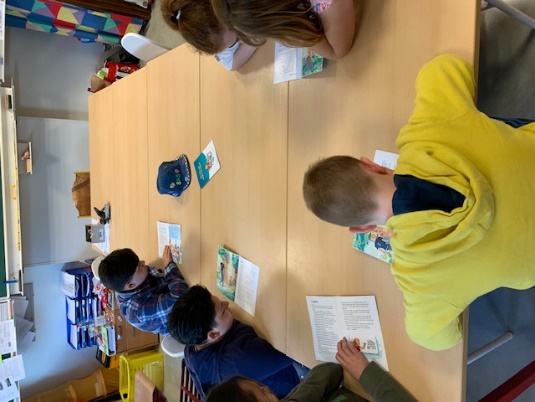        de leerlingen van de vlinder- en poezenklas              de taalgroep van klas blauw werkt rond het educatieve pakket ‘de pet op tegen      op wandel in het bos                                                                                              kanker’                              Patrick Leppens – Directeur MPI                                      Leen Van Ham – Coördinator MPI        maandagdinsdagdonderdagvrijdagkervelsoep met rijsthamburger, gestoofde boontjes, aardappelenkoekjefijne groentesoepvarkenslapje, bloemkool, aardappelenfruitslavrijafvrijaf